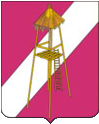 АДМИНИСТРАЦИЯ СЕРГИЕВСКОГО СЕЛЬСКОГО ПОСЕЛЕНИЯКОРЕНОВСКОГО РАЙОНА14 ноября 2023 года 						     	                     №140ст. СергиевскаяО проекте решения Совета Сергиевского сельского поселения Кореновского района «О Прогнозе социально-экономического развития Сергиевского сельского поселения  Кореновского района на 2024 год и плановый период 2025-2026 годов»Рассмотрев представленный финансовым отделом администрации Сергиевского сельского поселения проект решения Совета Сергиевского сельского поселения Кореновского района «О бюджете Сергиевского сельского поселения Кореновского района на 2024 год и плановый период 2025-2026 годы», в соответствии с Бюджетным кодексом Российской Федерации, Уставом Сергиевского сельского поселения Кореновского района, Положением о бюджетном процессе в Сергиевском сельском поселении Кореновского района, администрация Сергиевского сельского поселения Кореновского района   п о с т а н о в л я е т:1.Согласиться с проектом решения Совета Сергиевского сельского поселения «О Прогнозе социально-экономического развития Сергиевского сельского поселения  Кореновского района на 2024 год и плановый период 2025-2026 годов» (приложение).2.Направить проект решения Совета Сергиевского сельского поселения «О Прогнозе социально-экономического развития Сергиевского сельского поселения  Кореновского района на 2024 год и плановый период 2025-2026 годы» в Совет Сергиевского сельского поселения для рассмотрения в установленном порядке.3.Назначить представителем главы Сергиевского сельского поселения при обсуждении  данного проекта решения в Совете Сергиевского сельского поселения Кореновского района начальника финансового отдела администрации Сергиевского сельского поселения И.Г. Гацко.4. Постановление вступает в силу со дня его подписания.Глава Сергиевского сельского поселения Кореновского района                                                                      А.П. Мозговой   СОВЕТ СЕРГИЕВСКОГО СЕЛЬСКОГО ПОСЕЛЕНИЯ КОРЕНОВСКОГО РАЙОНАПРОЕКТ  РЕШЕНИЯ 2023 года                                                                                    №                                                  	                                              ст. Сергиевская Прогноз социально-экономического развития Сергиевского сельского поселения  Кореновского района на 2024 год и плановый период 2025-2026 годов           В соответствии со статьями 173,184.2 Бюджетного кодекса Российской Федерации, Законом Краснодарского края от 10 июля 2001 года № 384-КЗ               «О прогнозировании, индикативном планировании и программах социально-экономического развития Краснодарского края» руководствуясь Уставом Сергиевского сельского поселения Кореновского района, статьей 9 Положения о бюджетном процессе в Сергиевском сельском поселении Кореновского района, Совет Сергиевского сельского поселения Кореновского района  р е ш и л:1. Утвердить прогноз социально - экономического развития Сергиевского сельского поселения Кореновского района на 2024 год и плановый период 2025-2026годов (приложение).2. Решение обнародовать в установленных местах и разместить в сети Интернет на официальном сайте администрации Сергиевского сельского поселения Кореновского района.3. Контроль за выполнением настоящего решения возложить на постоянную комиссию по финансово-бюджетной  и экономической политике, налогам и сборам, землепользованию и землеустройству (Бундюк).4. Настоящее решение вступает в силу с 1 января 2024 года.Глава Сергиевского сельского поселенияКореновского района                                                                       А.П. МозговойПрогноз социально-экономического развития Сергиевского сельского поселения Кореновского района на 2024 год и на плановый период 2025-2026годыНачальник                                                                                                            финансово отдела администрации Сергиевского                                                                      сельского поселения Кореновского района                                                                          И.Г. ГацкоПРИЛОЖЕНИЕ
 УТВЕРЖДЕН
постановлением администрации Сергиевского сельского поселения Кореновского районаОт 14 ноября  2023года № 140ПоказателиЕд.измеренияОтчетОценкаПрогнозПрогнозПрогнозПоказателиЕд.измерения2022202320242025202612345791. Демографические показателиЧисленность постоянного населения - на начало годачеловек41284000410042004200- на конец годачеловек41283990400042004200- среднегодоваячеловек41283995405042004200- темп роста к предыдущему году%102,496,8101,4100100Естественный приростчеловек-21-36-30-30-30- число родившихсячеловек2118202020- число умершихчеловек4254505050Миграционный приростчеловек-41-15-20-20-20- число прибывшихчеловек4045505050- число выбывшихчеловек8160707070Темп роста к предыдущему годуестественного прироста%-71-16,7-100-100-100рождаемости %85,7111,1100100100смертности%128,692,3100100100миграционного прироста%-36,6-33,3-100-100-100интенсивности прибытия%112,5111,1100100100интенсивности выбытия%74116,7100100100Коэффициент естественного приростана 1000 человек населения-5,1-4,2-2,8-1-0,8Коэффициент рождаемостина 1000 человек населения20,827,824,323,823,8Коэффициент смертности на 1000 человек населения31,223,124,423,823,8Коэффициент миграционного прироста на 1000 человек населения-8,9-8,3-24,4-23,8-23,8Коэффициент интенсивности прибытия на 1000 человек населения27,327,824,423,823,8Коэффициент интенсивности выбытияна 1000 человек населения17,929,124,423,823,82. Производство важнейших видов продукции в натуральном выражениизерновые и зернобобовые культуры (в весе  после доработки)тыс.тонн5558606265молокотыс.тонн1,71,71,81,92мясотыс.тонн0,50,60,60,60,6яйцотыс.шт.1,41,41,41,41,4Улов рыбытонн120121122122124Реализовано сельскохозяйственной продукциитыс. руб.536539541541541темп роста к предыдущему году%100,6100,41001001003. Оборот розничной торговли, общественного питанияОборот розничной торговли млн. руб.340350355,2355,2355,2темп роста к предыдущему году%102,9101,5101,5100100Оборот общественного питаниямлн. руб.10,711,2121212темп роста к предыдущему году%104,7107,11001001004.Объем платных услугОбъем платных услуг населению млн. руб.3,83,8444темп роста к предыдущему году%100105,31001001005. Малое предпринимательство5.1. Предприятия торговлиЕд./м2 торг.площ24/ 1700,424/ 1700,424/ 1700,424/ 1700,424/ 1700,4магазиныЕд./м2 торг.площ21/ 118012/71912/71912/71912/719Минимаркеты, супермаркетыЕд./м2 торг.площ3/520,412/981,412/981,412/981,412/981,45.2. Объекты бытового обслуживания, в том числе:единиц22222по техническому обслуживанию и ремонту транспортных средств, машин и оборудования единиц111115.3. Предприятия общественного питанияЕд./посад.мест1/1501/1501/1501/1501/150Столовые, закусочныеЕд./посад.мест1/1501/1501/1501/1501/1505.4. Прочие объекты потребительского рынка, в том числе:единиц22222аптеки и аптечные пунктыединиц11111автозаправочные станцииединиц111115.5.Прочие объекты малого и среднего бизнесаВсего объектов малого и среднего бизнесаединиц74747474746. Инвестиции в основной капиталмлн. руб.0,86300008. Денежные доходы и расходы населенияДенежные доходы населения, в том числе- оплата трудамлн.руб.230240,5242,5243,5250,0темп роста к предыдущему году%104,5100,8104,6100,4102,7Денежные расходы населения, в том числе- платежи ЖКХмлн.руб.4,30004,35004,40004,42004,4400темп роста к предыдущему году%101,2101,2101,2100,5100,5Среднемесячный доход на душу населения тыс. руб.12,813,213,814,014,0Среднемесячная заработная плата одного работающеготыс. руб.18,020,022,022,022,09. Труд и занятостьЭкономически активное населениечеловек22522252226022602260Численность занятых в экономике (среднегодовая)человек425425430432435Численность безработных, зарегистрированных в органах государственной службы занятости (на конец года), в том числе:человек66678Уровень безработицы, зарегистрированной в органах государственной службы занятости%0,10,10,10,20,1Доля экономически активного населения в общей численности населения  %54,656,353,556,553,8Доля численности занятых в экономике в численности экономически активного населения  %18,918,919,019,119,310.Развитие социальной сферы10.1. Образование10.1.1. Дошкольное образованиеДетские садыединиц11111Численность детей в дошкольных образовательных учрежденияхчеловек131124135135135Количество воспитателейчеловек1010101010Очередность детей в дошкольные общеобразовательные учреждениячеловек152020202010.1.2. Среднее общее образованиеШколы общеобразовательныеединиц11111Численность учащихся человек392392408410410Количество учителейчеловек424248484810.2. ЗдравоохранениеПоликлиникиединиц22222Количество работающихчеловек1111111111Количество врачейчеловек11111Количество среднего медицинского персоналачеловек99999Обеспеченность:больничными койкамиединицПосещаемость поликлиник/амбулаторийтыс. посещ.1,41,41,41,41,4Посещений на одного жителяпос/чел.0,30,30,30,30,310.3. Культура10.3.1. Учреждения культурно-досугового типаединиц11111Число мероприятийКол-во722722726726726Охват человекединиц3670036800368203683036830Клубные формирования, коллективыКол-во2727272727Посещения клубных формирований, коллективовчеловек544544550550550Численность работниковчеловек151515151510.3.2. Библиотекиединиц11111Книжный фондтыс.томов25,34525,71725,71725,71725,717Число пользователейчеловек24932493249324932493Число посещенийчеловек2250021550215502155021550КниговыдачаКол-во6790068000680006800068000Массовые мероприятияКол-во220220220220220Численность работниковчеловек66666Численность библиотечных работниковчеловек3333310.4. Физическая культура и спортКоличество спортивных секцийединиц1010101010Тренера, преподаватели, спорт-инструкторачеловек22222Проведено спортивно-массовых мероприятияколичество134136136138138Количество участниковчеловек63036400640064026402Обеспеченность:Число спортивных сооружений – всего,единиц66666в том числе:- спортивные залыединиц11111- плоскостные сооружения всего, из них:единиц44444- стадионыединиц- спортивные площадкиединицДоля населения систематически занимающихся физической культурой и спортом%34,03535353511. Прочие разделы11.1. Жилищный фондмногоквартирные жилые домаед.частный секторед.1535153515351535153511.2. Коммунальный комплексВодоснабжениеКоличество скважинединиц55555Отпущено воды потребителямтыс. м3245245245245245Протяженность водопроводных сетейкм37,237,237,237,237,2ВодоотведениеПротяженность канализационных сетей Км4,14,14,14,14,1Износ сетей%8080808080ТеплоснабжениеПротяженность уличной газовой сетикм72,572,572,572,572,5в том числе нуждающейся в замене и ремонтекм33333Удельный вес газифицированных квартир (домовладений) от общего количества квартир (домовладений)%85,885,885,885,885,811.3. Улично-дорожная сетьПротяженность автомобильных дорог местного значенияКм 44,744,744,744,744,7